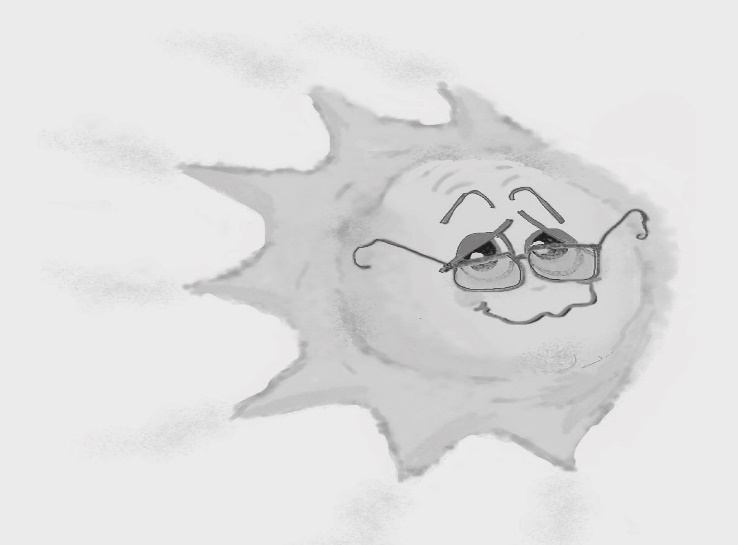 Beautiful Blessings reminds us of everything there is to be thankful for – from little everyday things to more significant life blessings. Beautiful Blessings helps you feel contented and grateful.Figure 11.9 Beautiful Blessings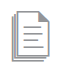 Photocopiable: Circle Solutions for Student Wellbeing 3e Sue Roffey, 2020 (SAGE)